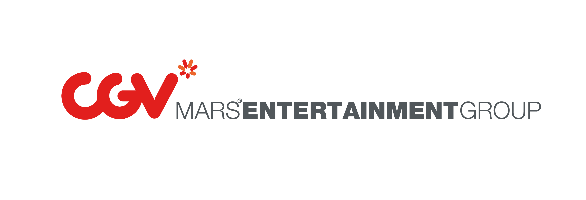 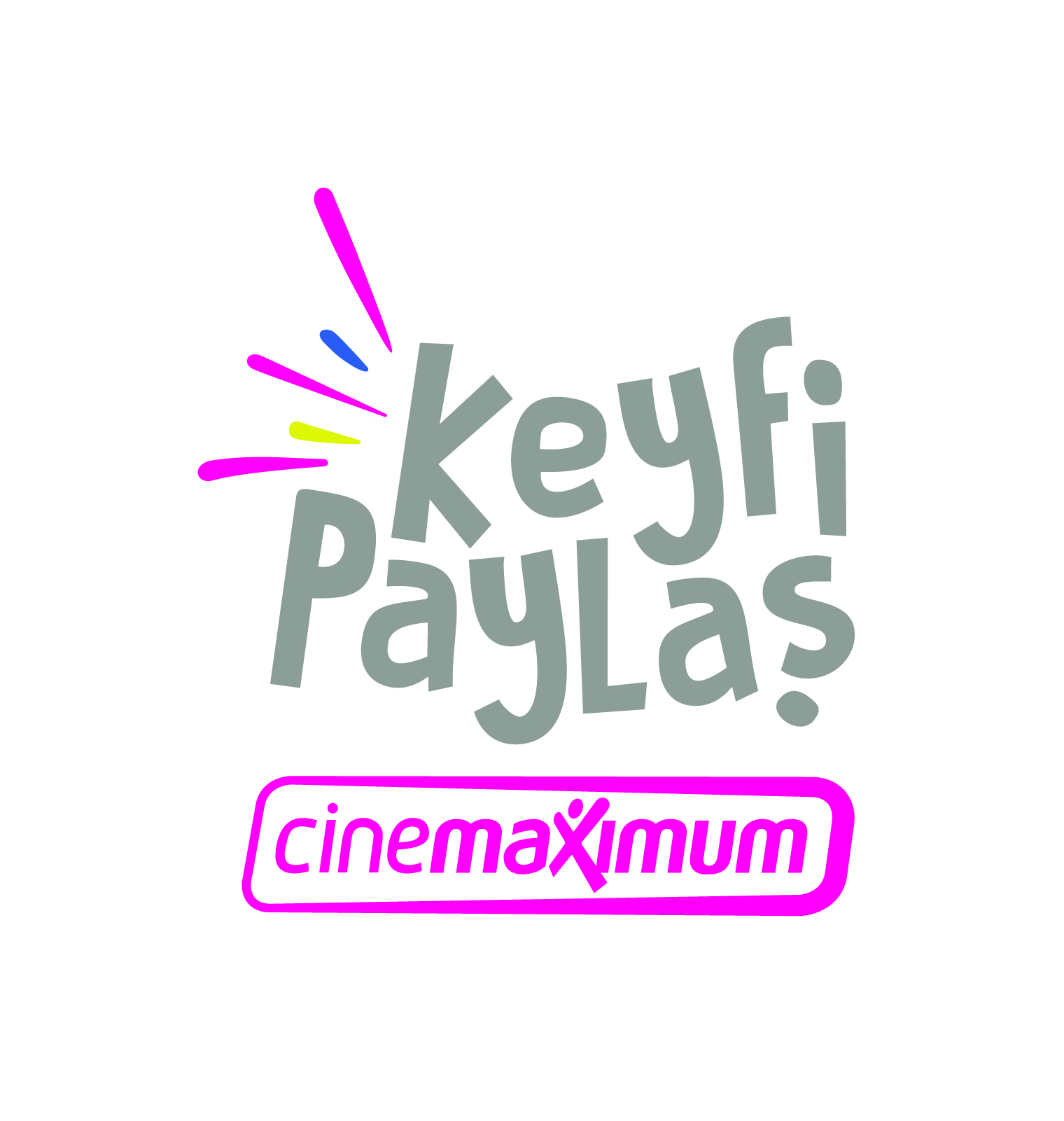 Film Keyfini Cinemaximum’da Yaşa2. Biletin İndirimli Olsun!Cinemaximum’da dilediğin filmi izle, 2. bileti yarı fiyatına al! 23 Temmuz’dan itibaren seçili Cinemaximum salonlarından bilet alanlar, 2. bilete % 50 indirimle sahip oluyor.Cinemaximum, yeni kampanyasıyla film tutkunlarını sinema keyfini doyasıya yaşamaya davet ediyor. İndirim kampanyası kapsamında seçili Cinemaximum salonlarında film izleyenler, 2. bileti % 50 indirimle alıyor! Yanında küçük boy mısır menü de 7 TL.23 Temmuz’dan itibaren geçerli olan kampanya; Cinemaximum Espark, Cinemaximum Gordion, Cinemaximum Cepa, Cinemaximum Kipa Extra Balçova, Cinemaximum Novada Tokat, Cinemaximum Novada Yozgat, Cinemaximum Ordu Migros, Cinemaximum Forum Gaziantep, Cinemaximum Capacity,Cinemaximum Pendorya, Cinemaximum Konya Kent Plaza, Cinemaximum Adana M1, Cinemaximum 14 Burda, Cinemaximum Bursa Podyum, Cinemaximum Bursa Carrefour, Cinemaximum Forum Bornova, Cinemaximum Mavibahçe salonlarını kapsıyor.CGV Mars Entertainment Group Hakkında:2016 yılında CJ Güney Kore’nin en büyük multiplex sinema zinciri bünyesine katılan CGV Mars Entertainment Group, Türkiye’de sinema izleyicisine üstün hizmet kalitesiyle  sinema keyfi sunmak için çalışmalarını sürdürmektedir. 4DX, Starium, ScreenX, IMAX gibi gibi ileri düzey film teknolojilerini Türkiye ile ilk buluşturan şirket olan CGV Mars Entertainment Group, konforlu, özelleştirilmiş koltuklarının yer aldığı  Gold Class ve Tempur salonları ile de farkını ortaya koymaktadır. Cinemaximum salonları ile dünya standartlarındaki teknolojiyi; konfor, ergonomi ve üstün hizmet anlayışı ile birleştiren CGV Mars Entertainment Group, sunduğu avantajlı kampanyalar ve CGV Cinema Club ile de sinema keyfini herkesle buluşturmayı hedeflemektedir. CGV Mars Entertainment Group Türkiye genelinde 867 salonu ve 120.119 koltuk sayısı ile Türk filmseverlere hizmet sunmaktadır.Detaylı Bilgi için:Özlem Bulut / Essance İstanbul İletişim Danışmanlığı / 212 282 40 85 ozlem.bulut@essance-istanbul.comTutku Saraç /  Essance İstanbul İletişim Danışmanlığı / 212 282 40 85 tutku.sarac@essance-istanbul.com 